Union Sportive de Nogent Football
 
60180 Nogent sur Oise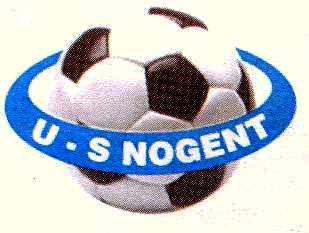 L’US NOGENT SUR OISE a le plaisir de vous annoncer les dates de ses tournois en salle pour les catégories U6/U7, U8/U9, U10/U11 & U12/U13.U6/U7		Dimanche 2 Mars 2014U8/U9		Samedi 1 Mars 2014U10/U11	Dimanche 23 Février 2014U12/U13	Samedi 22 Février 2014Nous serions très heureux de vous compter parmi nous lors de ces manifestations. La participation est gratuite, cependant pour une meilleure organisation un chèque de caution de 50 euros par catégories engagées à l’ordre de l’US NOGENT vous est demandé, il vous sera restitué le jour du tournoi. Le nombre de places étant logiquement limitée, les premières réponses seront prioritaires.Les horaires du tournoi vous seront communiqués ultérieurement par email ou par téléphone.Les équipes devront être composées de cinq joueurs de champ + 1 gardien et de 3 remplaçants maximum.Si vous souhaitez participer à ces tournois, ce sera un plaisir de vous accueillir au :Lycée Marie Curie, Bld Pierre de Coubertin à NOGENT SUR OISEMerci de nous confirmer votre participation à l’aide du coupon réponse AU PLUS TÔT.Dans l’attente de vous recevoir, nous vous adressons nos salutations sportives.Renseignements tournois : M. MICHOT Mickael   	06.23.99.36.25 ou usnogentfoot@hotmail.frCoupon RéponseCLUB : …………………………………………………U6/U7       : participe (1)  ne participe pas (1) Dimanche 2 Mars 2014 (1 équipe par Club autorisé)Educateur U6/U7  Nom : _________________________ Tél _______________________ Email ____________________________________U8/U9       : participe (1)  ne participe pas (1) Samedi 1 Mars 2014 (1 équipe par Club autorisé)Educateur U8/U9  Nom : _________________________ Tél _______________________ Email ____________________________________U10/U11     : participe (1)  ne participe pas (1) Dimanche 23 Février 2014 (1 équipe par Club autorisé)Educateur U10/U11  Nom : _________________________ Tél _______________________ Email ____________________________________U12/U13     : participe (1)  ne participe pas (1) Samedi 22 Février 2014 (1 équipe par Club autorisé)Educateur U12/U13  Nom : _________________________ Tél _______________________ Email ____________________________________RAYER LA MENTION INUTILEA retourner à :    M. MICHOT Mickael – 548 Rue Jules Michelet – 60140 LiancourtCouleurs : BLEU et BLANCAffiliation F.F.F. 518149